Step-by-StepActivity 2 Part 1Create a block based program to utilise the sensors to stop MiRo falling off the table:Activity 2 Part 2Step 1 - Add ‘program start’ from ‘Setup’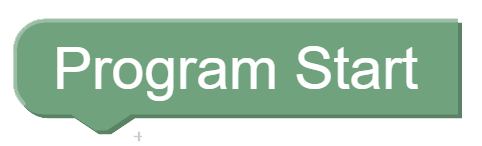 Step 2 - Add ‘wait for clap’ from ‘Control’Connect to ‘Program Start’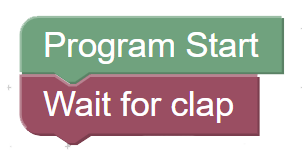 Step 3 Add ‘Periodic Control do’ block from ‘Setup’.Connect to ‘wait for clap’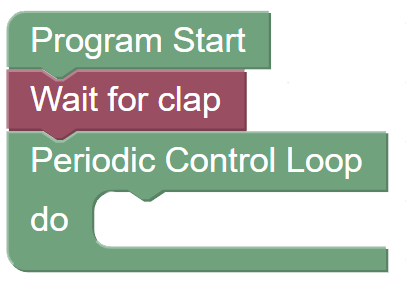 Step 4 Add ‘if do’ block from ‘Logic’.Add ‘( ) and ( )’ block from ‘Logic’..Connect together inside the ‘periodic control loop’ block.Change ‘and’ to ‘or’ in the dropdown menu.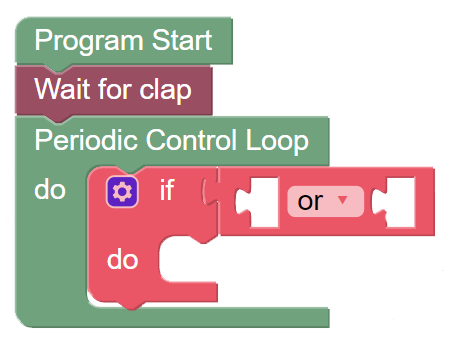 Step 5Add 2 ‘Left Cliff Sensor’ blocks from ‘Sensor’Add one to either side of the ‘or’ section.Change one to ‘right’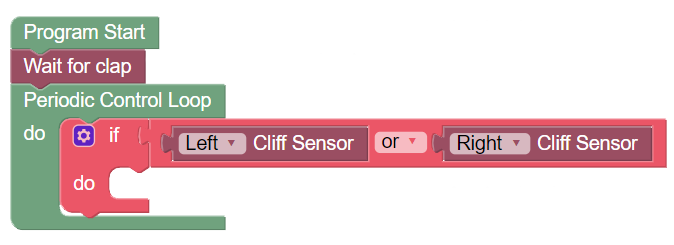 Step 6Add ‘start Moving forwards slow’ from ‘Simple Motion’Connect into the ‘do’ sectionChange to ‘Backwards’ and ‘Fastest’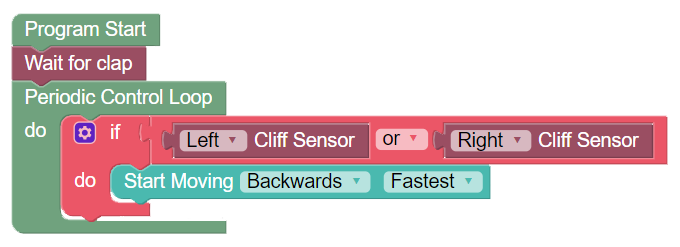 Step 7Add ‘wait for 1 seconds’ block from ‘Control’Connect under the ‘start moving backwards’ block.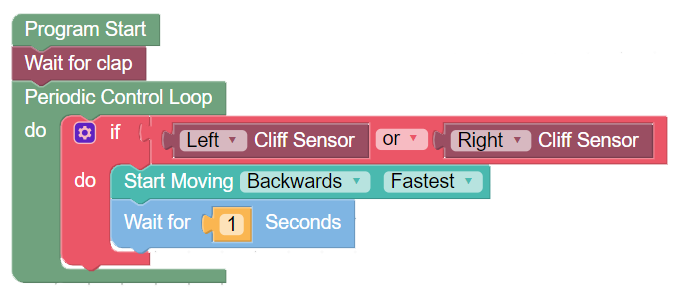 MiRo will now move forwards until the ‘left’ or the ‘right’ cliff sensor is activated, then MiRo will go backwards.Step 8Click Robot PlayORSimulator Play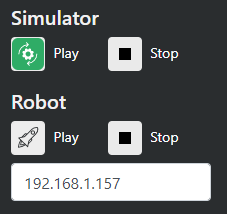 RememberYou need to clap to start MiRo moving - if on the simulator click the ‘clap’ icon to simulate a clap.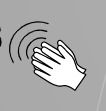 DebugWhy isn’t MiRo moving? Can you see what is missing and find and fix the error?DebugWhy isn’t MiRo moving? Can you see what is missing and find and fix the error?Step 1 - Flip to Python code by clicking on the ‘Blockly’ button.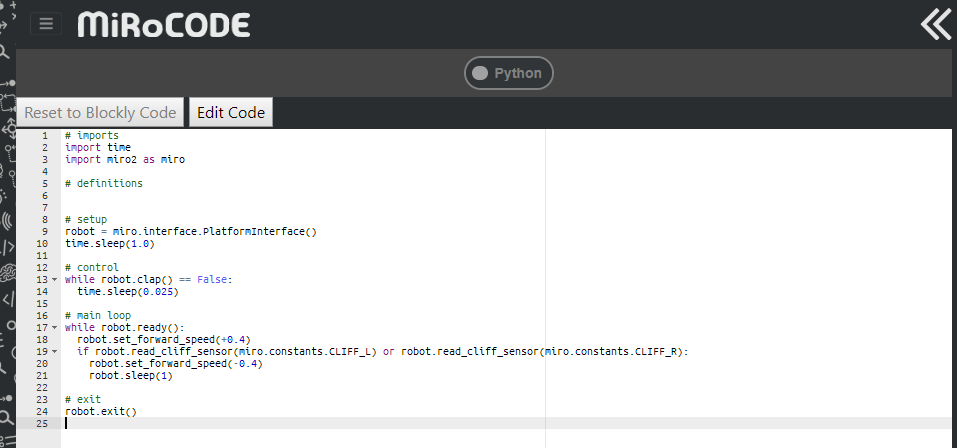 Step 2 - Select and copy the line of code  for moving forward robot.set_forward_speed(+0.4)Step 3 Flip back to ‘Blockly’ view and add a ‘run code’ block in after the ‘move forward’ block.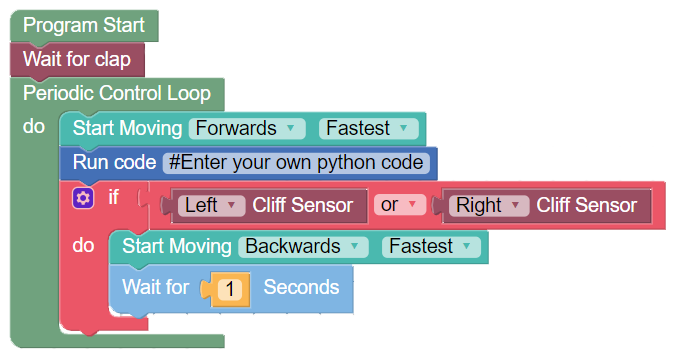 Step 4Paste the code into the ‘run code’ block.Delete the ‘’move forwards’ block.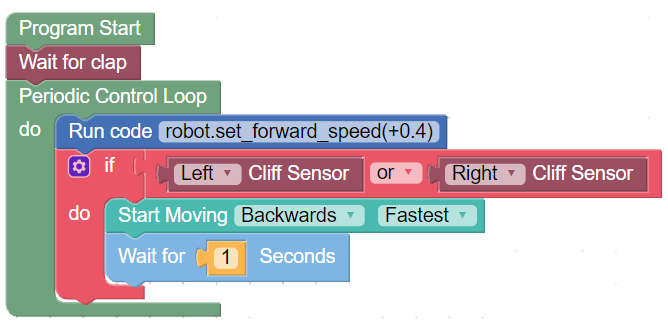 Step 5Run your programExperiment with the settings and investigate:Change the speed setting from 0.4 to 0.1Change the speed to minus the number added i.e. -0.4Can they add the code block elsewhere and remove the blocks?Can they edit the settings directly in python view?Step 5Run your programExperiment with the settings and investigate:Change the speed setting from 0.4 to 0.1Change the speed to minus the number added i.e. -0.4Can they add the code block elsewhere and remove the blocks?Can they edit the settings directly in python view?